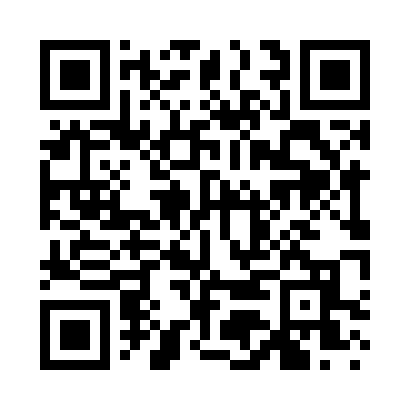 Prayer times for Fort Worth, Texas, USAMon 1 Jul 2024 - Wed 31 Jul 2024High Latitude Method: Angle Based RulePrayer Calculation Method: Islamic Society of North AmericaAsar Calculation Method: ShafiPrayer times provided by https://www.salahtimes.comDateDayFajrSunriseDhuhrAsrMaghribIsha1Mon5:036:251:335:168:4110:032Tue5:046:261:345:168:4110:033Wed5:056:261:345:168:4110:034Thu5:056:271:345:168:4110:025Fri5:066:271:345:168:4110:026Sat5:066:281:345:178:4110:027Sun5:076:281:345:178:4110:028Mon5:086:291:355:178:4010:019Tue5:086:291:355:178:4010:0110Wed5:096:301:355:178:4010:0011Thu5:106:301:355:178:3910:0012Fri5:116:311:355:178:399:5913Sat5:116:311:355:188:399:5914Sun5:126:321:355:188:389:5815Mon5:136:331:355:188:389:5816Tue5:146:331:365:188:389:5717Wed5:146:341:365:188:379:5618Thu5:156:341:365:188:379:5619Fri5:166:351:365:188:369:5520Sat5:176:361:365:188:369:5421Sun5:186:361:365:188:359:5322Mon5:196:371:365:188:349:5323Tue5:206:381:365:188:349:5224Wed5:206:381:365:188:339:5125Thu5:216:391:365:188:329:5026Fri5:226:401:365:188:329:4927Sat5:236:401:365:188:319:4828Sun5:246:411:365:188:309:4729Mon5:256:421:365:188:309:4630Tue5:266:421:365:188:299:4531Wed5:276:431:365:188:289:44